Посещении заместителем председателя Мажилиса Парламента Республики Казахстан Вожко в.к. высшего колледжа, г. Щучинск 04 января т.г. в ходе рабочей поездки по Акмолинской области  наше учебное заведение посетил Божко Владимир Карпович, заместитель председателя Мажилиса Парламента Республики Казахстан.  В актовом зале состоялась встреча  с преподавателями и сотрудниками колледжа, в ходе которой Божко В.К. подробно  информировал аудиторию о  многогранной работе, проводимой  Парламентом республики  по разработке новых законодательных актов, о принятии поправок в те или иные документы; рассказал на конкретных примерах о  том, как решаются многие проблемные вопросы с которыми обращаются люди из разных регионов и разного социального статуса.  В конце встречи  гостю были заданы вопросы на которые он дал исчерпывающий ответ.    С целью знакомства с материально- технической базой колледжа Божко В.К. в сопровождении акима Бурабайского района Караулова К.С., директора колледжа Оразалина Ш.Ж.,  посетил кабинеты, лаборатории, мастерские, где встретился и с преподавателями  спецдисциплин, и со студентами.  Посетив Музей колледжа Божко В.К. отметил  важность воспитательной функции музея, как хранительницы истории.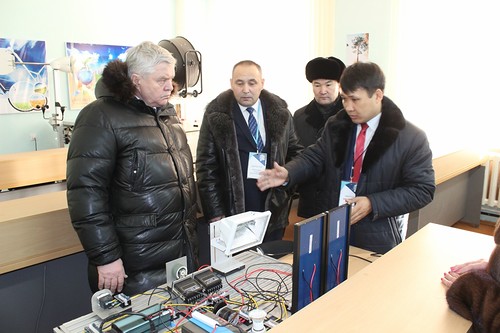 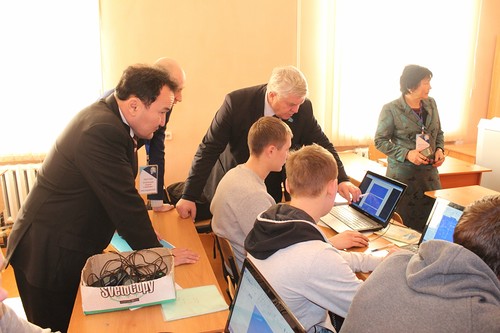 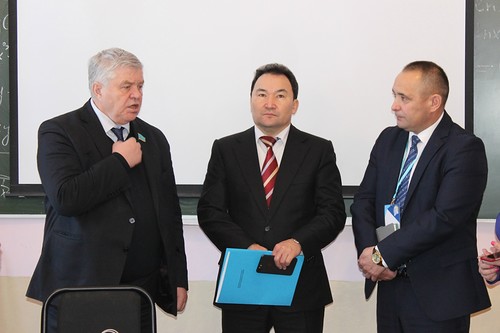 